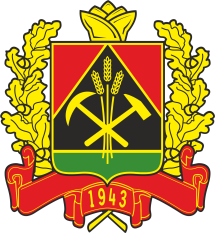 ДЕПАРТАМЕНТ СОЦИАЛЬНОЙ ЗАЩИТЫ НАСЕЛЕНИЯКЕМЕРОВСКОЙ ОБЛАСТИПРИКАЗОт «20» 02.2019 г.  № 33 О внесении изменений в приказ департамента социальной защиты населения Кемеровской области от 15.12.2016 № 208 «Об утверждении Положения об общественном совете при департаменте социальной защиты населении Кемеровской области»	П р и к а з ы в а ю:	1. Внести в Положение об общественном совете при департаменте социальной защиты населения Кемеровской области, утвержденное приказом департамента социальной защиты населения Кемеровской области                  от 15.12.2016 № 208 «Об утверждении Положения об общественном совете при департаменте социальной защиты населения Кемеровской области»              (в редакции приказа департамента социальной защиты населения Кемеровской области от 01.11.2017 № 109), изменения, дополнив пункт 2.1 подпунктами 2.1.6, 2.1.7 следующего содержания:	«2.1.6. Рассмотрение и оценка мероприятий департамента в части, касающейся функционирования антимонопольного комплаенса.	 2.1.7. Рассмотрение и утверждение доклада об антимонопольном комплаенсе.».2. Отделу информационных технологий обеспечить размещение настоящего приказа на сайте «Электронный бюллетень Коллегии Администрации Кемеровской области» и на официальном сайте департамента социальной защиты населения Кемеровской области.3. Контроль за исполнением настоящего приказа оставляю за собой.Начальник департамента                                                                 Е.А. Воронина